IB PhysicsChapter 5 and 6 SyllabusGravity and Circular MotionWork and EnergyBlockClass Due  1Nov 30/ Dec 3DI-Barrel of BricksGW-Plate LabGW-FA5.1-Circular MotionDI-Vertical Circle DemoVF 5A, 5BTurn in: Plate lab2Dec 4/5GW-Vertical CircleGW-FA5.2VF 5C1, 5C2, 5D3Dec 6/7SA5.2-Vertical Circle (first 30)VF-5E GravityGW-Gravity problemsTurn in: FA5.24Dec 10/11GW-5.3 Orbit ProblemsVF-5H Banked Corners (optional)VF 5E, 5F, 5G5/1Dec 12/13GW-FA5.3GW-Orbit LabVF 6A, 6B2Dec14/17SA5.3-Orbit Problems (first 30)VF-6C, 6DCalculating EnergyGW-Calculating EnergyTurin in: FA5.33Dec18/19DI-Conservation of EnergyGW-6.2 Conservation of Energy QuizletteVF 6E, 6F, 6G4Dec20/21DI-Energy LabsGW-6.2 COE ProblemsGW-6.1 Work and EfficiencyVF 6H, 6I, 6J5Jan7/8GW-Energy labGW-ProblemsVF Energy Lab6Jan9/10SA6.2&SA6.1 -Energy (first 60)IW-Energy LabGW-Energy LabTurn in: FA6.1, FA6.2Turn in: C.O.E Quizlette7Jan11/14GW-Energy LabVF-7A, 7B, 7C, 7DVF 7A, 7BTurn in: Energy Lab1Jan15/16MOMENTUM!!VF 7C, 7DAssignments3 Labs:Plate lab /10 ptsOrbit Lab – simulation /30 ptsEnergy Lab /30 pts5 Formative/4 Summative Assessments:5.1 – Centripetal Acceleration*5.2 - Vertical Circle5.3 - Orbit and Gravity6.1-Work and Efficiency6.2-Conservation of Energy*Formative onlyHandouts: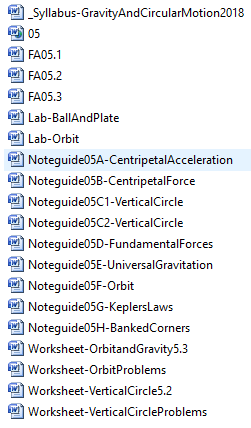 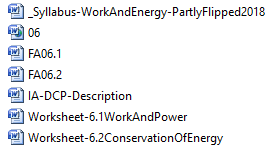 